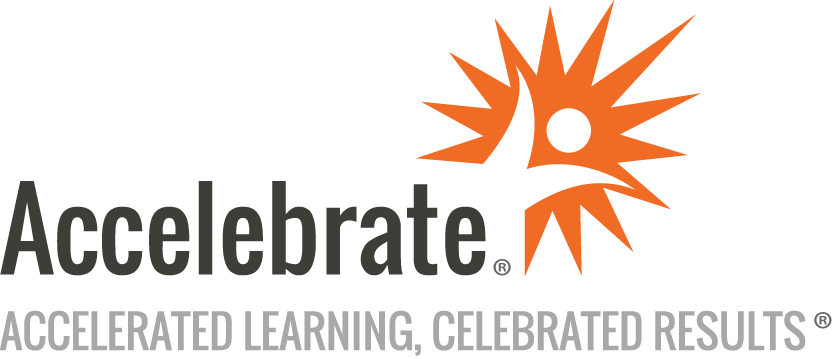 Blue Prism Business AnalystCourse Number: RPA-108
Duration: 1 dayOverviewThis Blue Prism Business Analyst training course teaches attendees how to identify suitable processes for automation and assess automation potential. Students learn how to lead process assessments, properly document processes, and coordinate User Acceptance Testing (UATs).PrerequisitesNo prior experience is presumed.MaterialsAll RPA training students receive comprehensive courseware.Software Needed on Each Student PCThe class will be conducted in a remote lab environment that Accelebrate will provide.The main things the students will need are a Google Chrome web browser and a stable Internet connection.An email with detailed instructions to check your connection will be sent in advance.ObjectivesLead process assessments and select suitable process candidates for automationDocument processes and create process documentationManage process business exceptionsCoordinate and perform User Acceptance Testing (UATs)OutlineRPA Overview What is Blue Prism Robotic Process Automation (RPA)?The case for the digital workforceWhere the digital workforce sitsThe partnership between Business and ITRPA Project Roadmap Robotic Operating Model (ROM)RPA analyst role specificationWhere the RPA analyst sitsOverview of typical RPA rolesProcess Assessment Process assessment overviewProcess discovery/opportunity assessmentIdentification of suitable processesProcess prioritizationImpact assessmentDefining Process & Process Definition Document Documentation The right way to create a Process Definition DocumentFunctional Requirements QuestionnaireIdentify business exceptionsBlue Prism Basic Principles Control roomData inputs & outputsCase managementException handlingSchedulingTesting Overview of different testing typesPreparation of verification test scriptsOverview of developers, analysts, testers, SME rolesDifference between verification and UATTest Scenario preparation & UAT dataCoordinating User Acceptance Testing (UAT) phaseOperational Support Introduction to control roomProcess triggers (on-demand vs. scheduler, web services)Cooperation with process controllers, developers and SMEsOperational handbook reviewDifference between solution design document and operational handbookConclusion